关于举办第21期教工入党积极分子培训班的通知各分党委（党总支）：为深入学习贯彻习近平新时代中国特色社会主义思想，尤其是习近平总书记关于教育的重要论述，认真贯彻落实党的十九大精神及十九届二中、三中、四中、五中全会精神和学校第十二次党代会精神，结合党史学习教育，切实做好在教师群体中发展党员工作，根据《中国共产党支部工作条例（试行）》《中共教育部党组关于加强新形势下高校教师党支部建设的意见》等有关文件的要求，决定举办第21期教师入党积极分子培训班。现将有关事项通知如下：一、培训对象尚未接受党的基本理论和基本知识集中培训的教工入党积极分子。二、培训内容本期培训以“庆百年继往开来 守初心立德树人”为主题，分为课程学习、主题研讨、心得撰写三个环节。（一）课程学习培训课程围绕习近平新时代中国特色社会主义思想、思想政治理论、“四史”教育、党章和党的基本知识、理想信念教育和岗位示范引领等方面设置必修课程；围绕师德教育、信息化教学、教学技能与方法学习、心理健康调适、综合素养提升等方面设置选修课程（详见附件）。对于必修内容，学员须在平台上至少完成32学时（45分钟/学时）的必修视频课程学习任务；对于第二部分内容，学员结合个人实际进行选修。学员须保护平台的知识产权，不得对网络课程资源进行录制、下载和传播。（二）主题研讨学员结合个人学习、工作的体会，以“中国共产党领导的优势”为主题，在培训平台上的班级研讨区发帖研讨至少1次。（三）心得撰写学员必须结合学习所得与岗位工作实际，围绕“我心中的百年大党”这一主题,撰写1篇学习心得作为研修成果。要求主题鲜明、语言通顺、条理清晰、结构完整、逻辑严谨。学习心得要在平台的研修成果撰写页面提交，否则将无法获得学习证明。三、培训形式（一）网络平台培训期间，参训学员在中国教育干部网络学院（www.enaea.edu.cn）进行实名注册，登录后使用统一发放的学习卡参加学习（已注册的学员可直接登录并使用此次发放的学习卡），也可以直接下载移动客户端（学习公社APP）随时登录学习。学习卡不是登录平台的账号密码，账号为学员手机号或邮箱号。学员如忘记密码，可在登录页面点击“忘记密码”，通过手机或邮箱找回或重置密码。扫码下载学习公社APP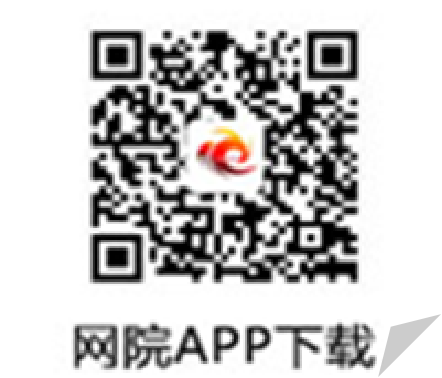 （二）学员支持服务为更好地做好培训服务支持工作，及时解决参训学员遇到的各类问题，我们建立了多元服务支持体系，学员除与党校工作人员联系外，还可通过以下方式咨询培训中遇到的相关问题。1.通过平台登录后的客服浮窗咨询客服老师：周一至周五：上午8:30-12:00，下午13:00-17:302.直接拨打学员服务热线电话：400-811-9908服务时间：上午8:30-12:00；下午13:00-22:00；周末及节假日照常值班3.通过平台登录后页面右侧的“平台操作咨询”窗口留言咨询。四、培训安排（一）准备阶段（2021年4月30日—5月13日）各分党委（党总支）要按照时间要求及时做好本单位学员的推荐报送工作。学员名单于5月11日之前发送至邮箱hddx@mail.ccnu.edu.cn。（二）学习阶段（2021年5月14日—6月30日）学员按要求认真学习，完成全部培训任务。  （三）总结阶段 （2021年7月1日—7月5日 ）培训合格的学员于7月5日前在“班级首页-教学服务-电子证书”一栏中下载并打印“学时证明”，作为本次培训的结业证书。五、组织保障（一）实行学时管理制。学员学完一门课程后，方可获得相应学分，系统自动记录。（二）实行分级管理制。在学校党委的领导下，由组织部（党校）负责组织协调，各分党委（党总支）负责分工实施。具体来说，组织部（党校）履行对网络培训的运行维护、协调服务、督促检查、制度规范的职能，负责提醒督促学员按时完成学习任务，各分党委（党总支）负责本单位参训学员的日常管理和督促落实。（三）实行学习通报制。组织部（党校）将参训学员的学习情况向各分党委（党总支）进行定期通报。各分党委（党总支）可结合工作实际，采取适当方式定期公布本单位参训学员的学习情况，督促学员按时完成培训任务。培训结束后，党委组织部（党校）将集中统计各分党委（党总支）参训学员的学习完成情况并进行反馈。各分党委（党总支）要高度重视培训工作，加强组织管理，落实落细各项工作要求，保质保量完成培训任务。党校联系人：魏老师 手机：13296512782或13258386583QQ：2534482249或945815493附件：第21期教工入党积极分子培训班课程安排表中共华中师范大学委员会组织部（党校）             2021年4月29日附件       第21期教工入党积极分子培训班课程安排表（一）必修课程列表（二）选修课程列表说明：1.个别课程或稍有调整，请以平台最终发布课程为准；2.课程主讲人职务为课程录制时的职务。模块名称课程名称主讲人单位与职务思想政治理论将“中国之治”推向更高境界——深入学习领会《习近平谈治国理政》第三卷刘春中共中央党校（国家行政学院）教授思想政治理论我国“十四五”教育规划编制面对的形势与特点桑锦龙北京教育科学研究院副院长、研究员思想政治理论深刻把握新时代党的建设总体要求  培养担当民族复兴大任的时代新人冯培首都经济贸易大学原党委书记、教授思想政治理论不忘育人初心 提升从业境界李丹青中国计量大学标准化学院院长，教授思想政治理论建设具有强大凝聚力和引领力的社会主义意识形态寇清杰南开大学马克思主义学院教授“四史”教育党的创立和大革命的兴起周良书北京大学马克思主义学院教授“四史”教育建立新中国的构想和实践周良书北京大学马克思主义学院教授“四史”教育中国社会主义制度的建立李松林首都师范大学马克思主义学院原院长、教授“四史”教育中国共产党与新中国70年肖贵清清华大学马克思主义学院教授“四史”教育从历史转折看党的初心和使命王炳林教育部高等学校社会科学发展研究中心主任党章和党的基本知识深入学习十九大党章修正案，坚持制度治党孙熙国北京大学马克思主义学院执行院长、教授党章和党的基本知识新时代党员教育管理工作的基本遵循——学习《中国共产党党员教育管理工作条例》王莉中共中央党校（国家行政学院）教授党章和党的基本知识《2019-2023年全国党员教育培训工作规划》学习解读刘春中共中央党校（国家行政学院）教授党章和党的基本知识党的指导思想的创新与发展郝立新中国人民大学马克思主义学院原院长、教授理想信念教育挺起共产党人的精神脊梁——学习习近平总书记关于坚定理想信念的重要论述陈冬生中共中央党校(国家行政学院)教授理想信念教育《共产党宣言》与共产党人的理想信念王海滨中共中央党校（国家行政学院）副教授理想信念教育坚守信仰 绝对忠诚 不忘初心 牢记使命刘玉平刘光典烈士之子理想信念教育在真学真信中坚定理想信念，在学思践悟中牢记初心使命陈冬生中共中央党校（国家行政学院）教授岗位示范引领黄大年先进事迹报告专题片岗位示范引领如铁纪实万千字 留与后人鉴丹心——萧锋夫妇的日记情怀萧南溪江西干部学院红军后代授课团成员岗位示范引领常修为师之德，常怀崇教之心杨宗丽全国模范教师、中央民族大学马克思主义学院教授岗位示范引领感恩 珍惜 奋斗，争做新时代立德树人的奋斗者龙兵全国模范教师、湖南大学马克思主义学院副院长、教授模块名称课程名称主讲人单位与职务师德教育教育大计 教师为本——深入学习贯彻习近平总书记关于教育发展和教师工作的重要论述高书国中国教育学会副秘书长师德教育新时代背景下高校师德师风建设的新征程高晓莹北京交通大学法学院教授师德教育做国家和人民满意的人民教师谈教学方法艺术及教师师德师风张学政清华大学机械工程学院教授师德教育步入师德艺境 体验职场幸福刘惊铎国家开放大学教授师德教育高校教师师德失范行为的调查与处理俞黎阳华东师范大学纪委副书记信息化教学学习习近平总书记在中央网络安全和信息化工作座谈会上重要讲话精神宁家骏国家信息中心专家委员会副主任、国家信息化专家咨询委员会委员信息化教学传统与颠覆：信息化助力高校管理与服务方式——以华东师范大学为例沈富可华东师范大学信息化治理办公室主任信息化教学无边界触达——数字驱动的高等教育信息化陈文智浙江大学信息技术中心主任，教授信息化教学网络不良信息治理经验、问题与对策程工国家计算机网络与信息安全管理中心处长教学技能与方法学习精准思维视阈下大学生思政教育协同机制与路径探索周远西安交通大学学工部（处）长教学技能与方法学习国家级教学成果奖的概况介绍邱化民北京师范大学教育学部学生办公室主任教学技能与方法学习教学成果奖凝练体会与案例陆国栋浙江大学机器人研究院常务副院长教学技能与方法学习高校课程、教材与教学方法王天晓首都师范大学教育学院高等教育研究所副教授心理健康调适新时代高校教师心理健康与压力管理梁宁建华东师范大学心理与认知科学学院教授心理健康调适危机干预中一次单元心理咨询陈秋燕西南民族大学教授心理健康调适大学生积极心理品质提升经验交流乔志宏北京师范大学心理学部教授心理健康调适大学生自杀高危人群的识别技术唐海波中南大学教授综合素养提升教师职业形象管理杨秀治北京教育学院校长研修学院副院长、教授综合素养提升沟通艺术姚小玲北京航空航天大学教授综合素养提升办公室工作礼仪韩晓洁中央广播电视大学特聘商务礼仪讲师综合素养提升公共卫生应急管理与重大疫情防控董泽宇中共中央党校（国家行政学院）副教授